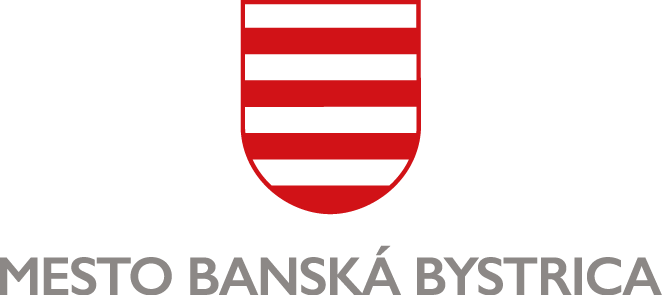 MESTSKÝ ÚRAD, Odbor sociálnych vecí, Oddelenie služieb dlhodobej starostlivostiŽIADOSŤ O POSKYTNUTIE ALEBO ZABEZPEČENIE POSKYTOVANIA ODĽAHČOVACEJ SLUŽBYv zmysle zákona č. 448/2008 Z. z. v znení neskorších predpisovŽiadateľ, ktorému má byť poskytnutá odľahčovacia služba - „opatrovateľ“ :Meno a priezvisko: 	Rodné priezvisko: 	Dátum narodenia: ..................................................	Rodné číslo: ..............................................Trvalý pobyt: .................................................................................................. 	PSČ: ......................	Prechodný pobyt: ...........................................................................................	PSČ: ......................Kontaktné údaje:Telefón: .....................................................	E-mail: .....................................................................Štátne občianstvo: …..........................................................................	Fyzická osoba, ktorej sa má poskytovať sociálna služba - „opatrovaná osoba“: Meno a priezvisko: 	Rodné priezvisko: 	Dátum narodenia: ..................................................	Rodné číslo: ..............................................Trvalý pobyt: .................................................................................................. 	PSČ: ......................	Prechodný pobyt: ...........................................................................................	PSČ: ......................Kontaktné údaje:Telefón: .....................................................	E-mail: .....................................................................Štátne občianstvo: …..........................................................................	Druh požadovanej sociálnej služby poskytnutej opatrovanej osobe v rámci odľahčovacej služby a miesto jej poskytovania: (hodiace sa označte „X“):Opatrovateľská služba	                                                                            Mesto Banská Bystrica                                                                                                      EBBA n.o.                                                                                                                          Seniorka n.o.                                                                                                                    Šafrán n.o.                                                                                                                         Zariadenie pre seniorov                                                                                                       Zariadenie opatrovateľskej služby                                                                                      Denný stacionár                                                                                                                   Forma požadovanej sociálnej služby (hodiace sa označte „X“):Terénna		Pobytová:   celoročná                         Ambulantná	                                                   týždenná                          V ktorom zariadení sociálnych služieb žiada žiadateľ o poskytovanie odľahčovacej služby?...........................................................................................................................................................Obdobie poskytovania odľahčovacej služby (uveďte od – do a počet kalendárnych dní): …........................................................................................................................................................Osoby žijúce s opatrovanou osobou v spoločnej domácnosti:Ďalší príbuzní opatrovanej osoby, resp. ďalšie kontaktné osoby:Opatrovník (v prípade, že má žiadateľ obmedzenú spôsobilosť na právne úkony):Meno a priezvisko opatrovníka: ...............................................................................................................Adresa: ......................................................................................................................................................Telefón: ..............................................................	E-mail: .....................................................................* kópia rozsudku súdu o obmedzení spôsobilosti na právne úkony a listinu, ktorou bol súdom ustanovený opatrovník.Splnomocnenec (v prípade, že opatrovaná osoba splnomocnila inú osobu na právne úkony):Meno a priezvisko splnomocnenca: .........................................................................................................Adresa: ......................................................................................................................................................Telefón: ..............................................................	E-mail: .....................................................................* kópia generálnej plnej moci, resp. splnomocnenia Vyhlásenie Vyhlasujem, že všetky údaje uvedené v žiadosti sú pravdivé a som si vedomý(á) právnych následkov uvedenia nepravdivých údajov.Dňa …........................................                                    ….................................….......................................	podpis opatrovateľa Dňa …........................................                                   ...................................….........................................	podpis opatrovanej osoby /opatrovníka/splnomocnencaSúhlas dotknutých osôb so spracovaním osobných údajov:„Osobné údaje dotknutých osôb sa spracúvajú v súlade s NARIADENÍM EURÓPSKEHO PARLAMENTU A RADY (EÚ) 2016/679 z 27. apríla 2016 o ochrane fyzických osôb pri spracúvaní osobných údajov a o voľnom pohybe takýchto údajov, ktorým sa zrušuje smernica 95/46/ES (všeobecné nariadenie o ochrane údajov) a so zákonom č. 18/2018 Z. z. o ochrane osobných údajov a o zmene a doplnení niektorých zákonov.Informácie o spracúvaní osobných údajov prevádzkovateľom sú vám plne k dispozícii na webovom sídle https://www.banskabystrica.sk/urad/ochrana-osobnych-udajov/, ako aj vo fyzickej podobe v sídle a na všetkých kontaktných miestach prevádzkovateľa.“Dňa …........................................                                    ….................................….......................................	podpis opatrovateľa Dňa …........................................                                    ................................….........................................	podpis opatrovanej osoby /opatrovníka/splnomocnencaPrílohy k žiadosti o poskytnutie odľahčovacej služby:	komplexný posudok ÚPSVR a rozhodnutie o priznaní príspevku na opatrovanie	potvrdenie o príjme za aktuálny kalendárny rok opatrovanej osoby (aj príjem spoločne posudzovanej osoby – manžel, manželka). 	úradne overené vyhlásenie o majetku opatrovanej osoby a úradne overené vyhlásenie o majetku spoločne posudzovanej osoby – manžel, manželka	kópia rozsudku súdu o obmedzení spôsobilosti na právne úkony a listinu, ak bol súdom ustanovený opatrovník	kópia generálnej plnej moci, resp. splnomocnenia.Prílohy k žiadosti o poskytnutie odľahčovacej služby formou opatrovateľskej služby aj:	 úkony sebaobsluhy, úkony starostlivosti o domácnosť a základných sociálnych aktivitách     identifikačná karta klientaMeno a priezviskoAdresaTelefóne-mailPríbuzenský vzťahDátum narodeniaMeno a priezviskoAdresaTelefóne-mailPríbuzenský vzťahDátum narodenia